Guided Notes (Model Notes)VocabularyDilation: a type of transformation where a preimage is resized with respect to a fixed point and a certain ratio; the preimage is enlarged or reduced by a scale factor, kScale Factor: k; the ratio of corresponding side lengths of the preimage to imageCenter of Dilation: the fixed (unchanging) point, which is the origin unless stated otherwise, that the image dilates fromIs a dilation an example of rigid motion?No, because the preimage and image are similar, not congruentScale Factors (k-Values):AlgebraicWhen the center of the dilation is at the origin, then the algebraic rule is .If , then the scale factor: .Applying Algebraic Rules1)   Draw the image and complete the table below for the unshaded preimage.Other Centers of Dilation2)   What if we dilate a figure with respect to a 
point other than the origin? Dilate the following 
preimage with a center of dilation at 
point  and a scale factor of 2.5.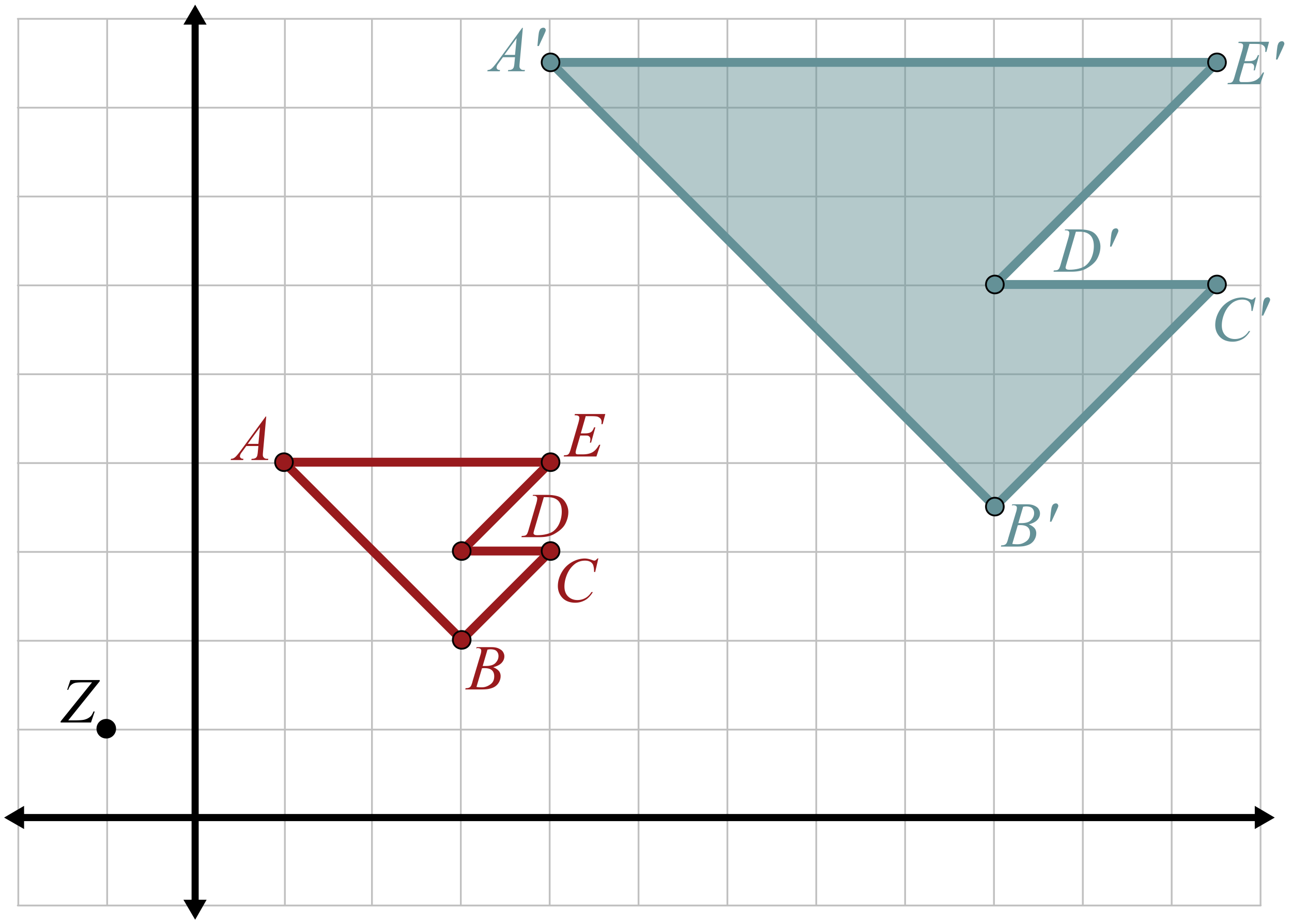 3)   What if the preimage was not on the coordinate plane? How would we construct the image? Construct the image given the following preimage and the given center of dilation, Z, dilating it using .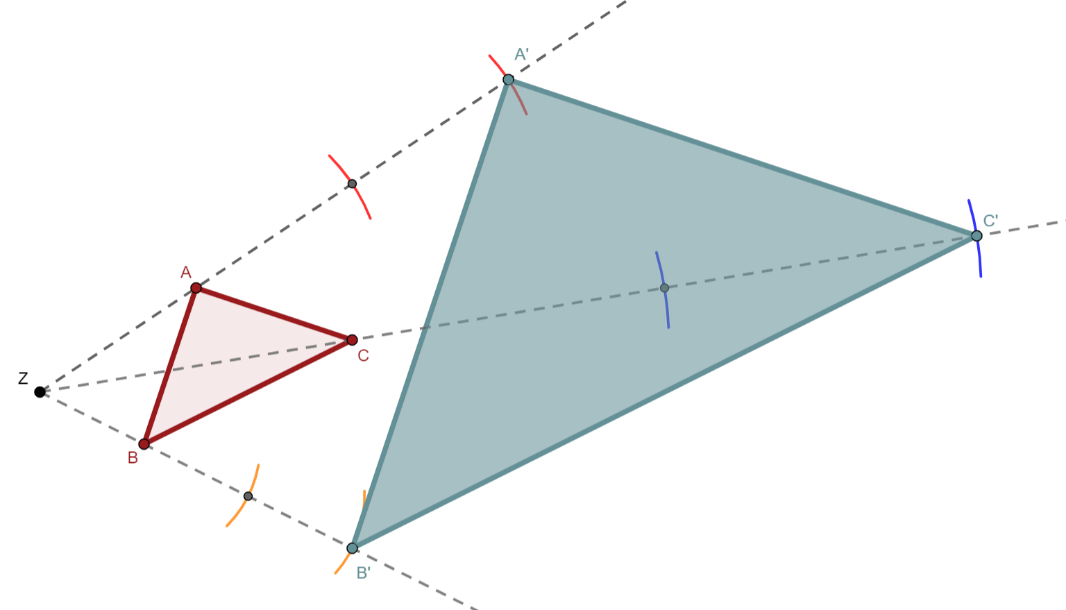 Guided Notes (Teacher Guide)Example 3How to construct a dilation with a compass and straightedge.Graph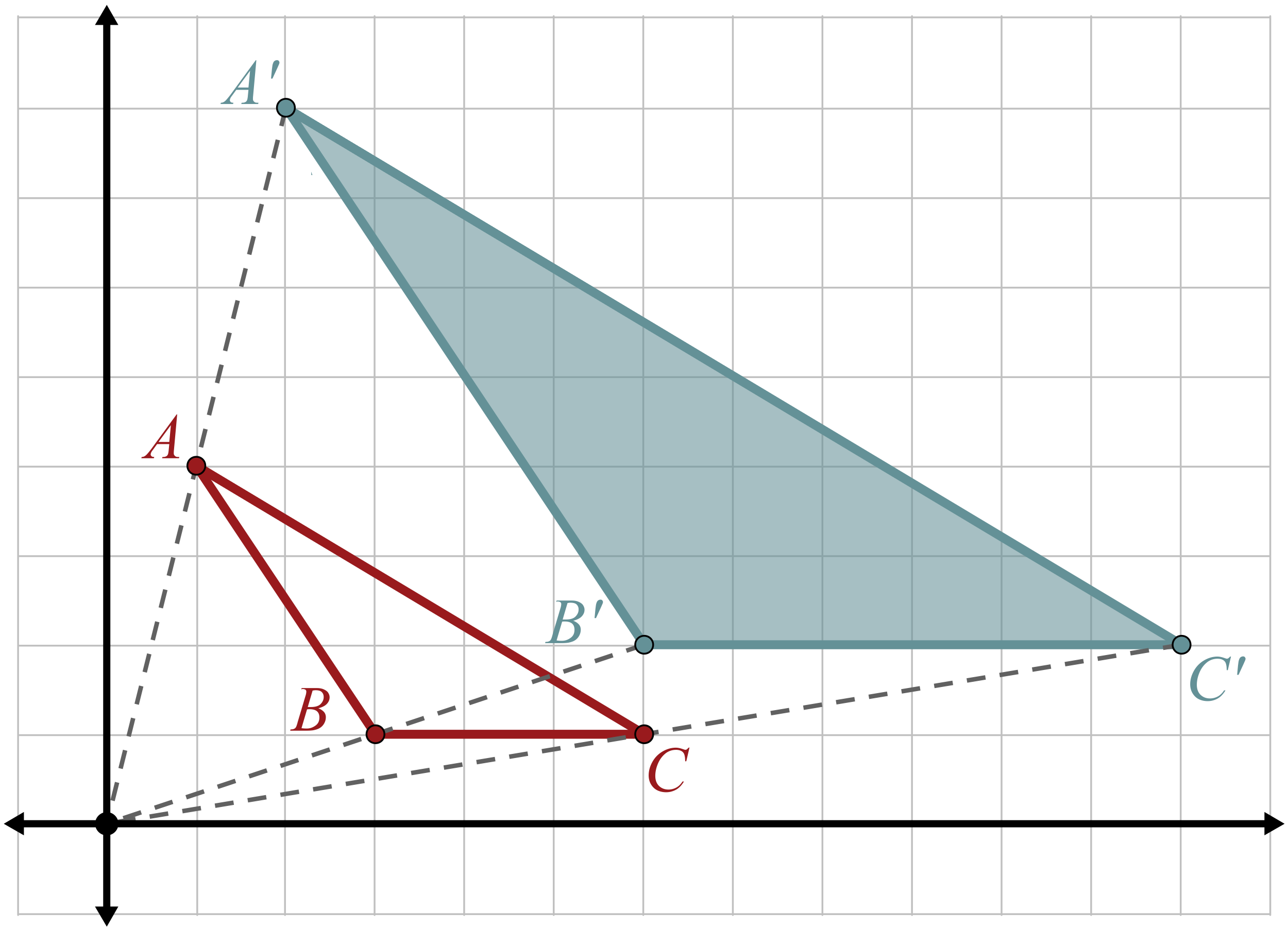 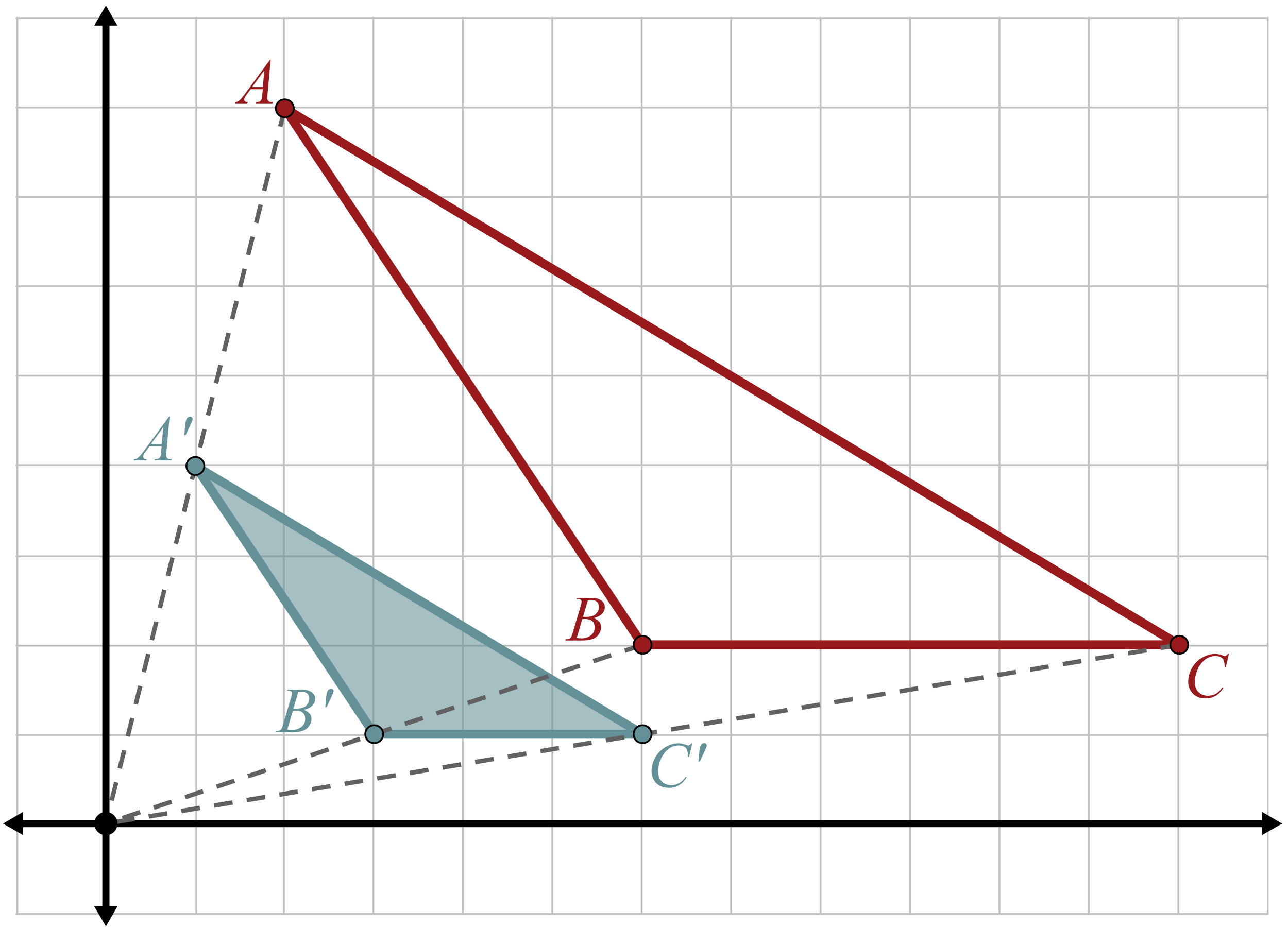 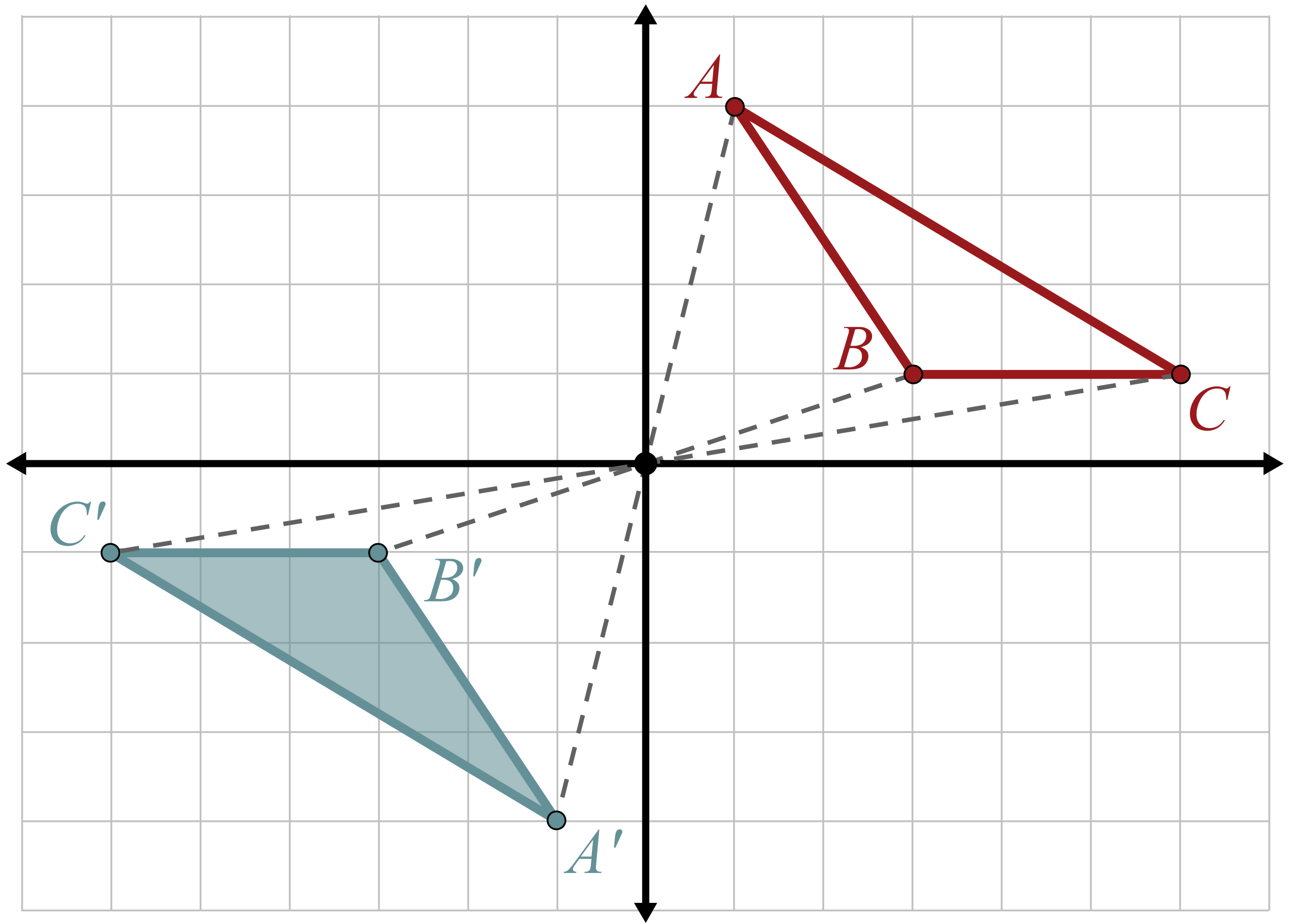 k-valuesk > 10 < k < 1k < 0Verbalenlargement,magnification,scale up, zoom in,increase the sizereduction,shrinkage,scale down, zoom out,decrease the sizeresized and rotated 180°GraphVerbal DescriptionAlgebraic Rule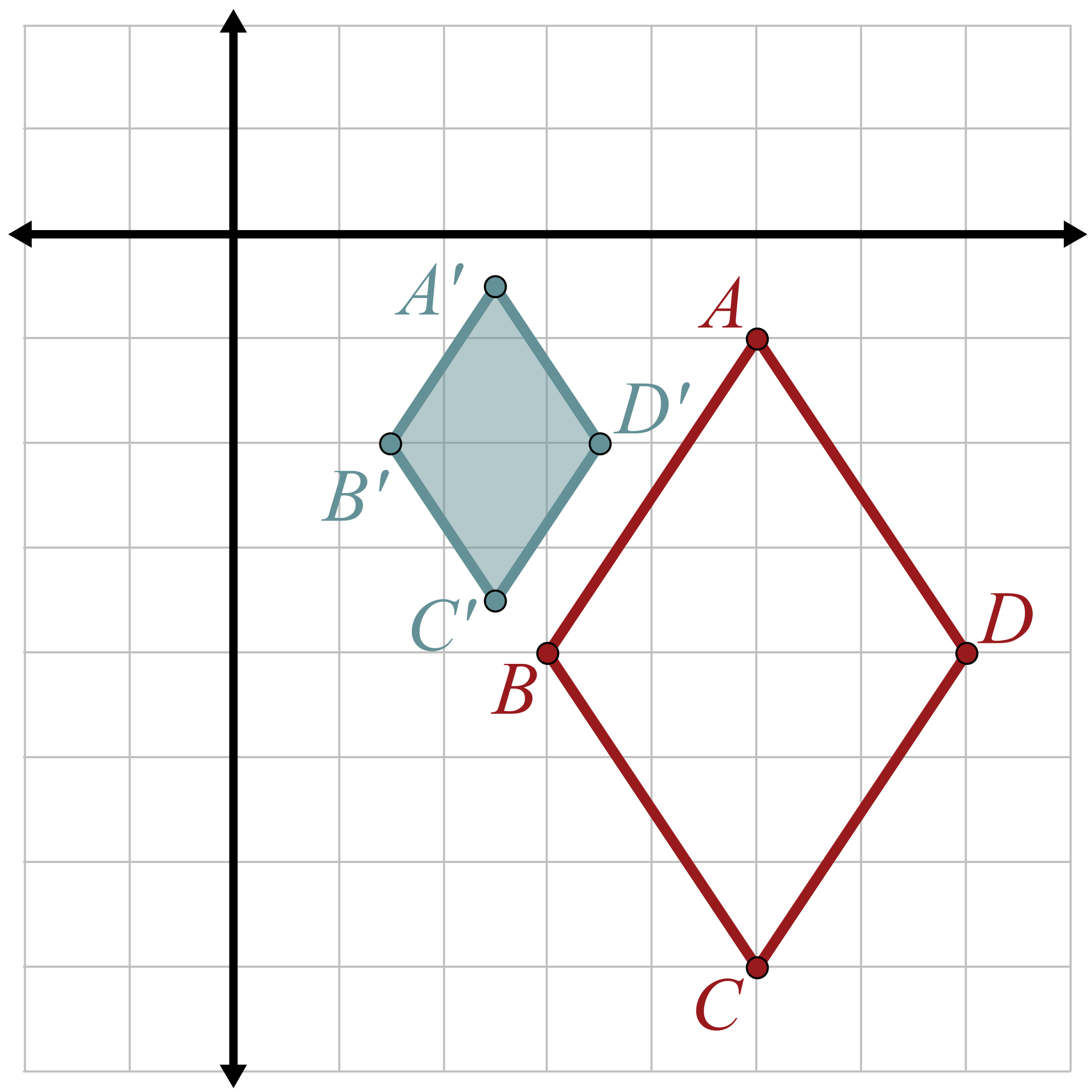 The image is a dilation 

centered at the origin 
with a scale factor of .ConstructionInstruction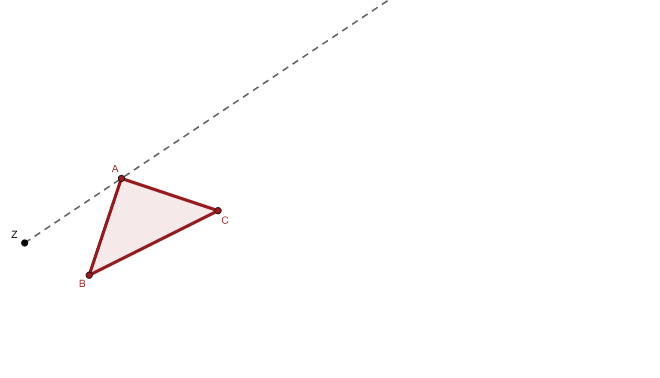 Step 1: Use the straightedge to draw a ray from the center of dilation, , through .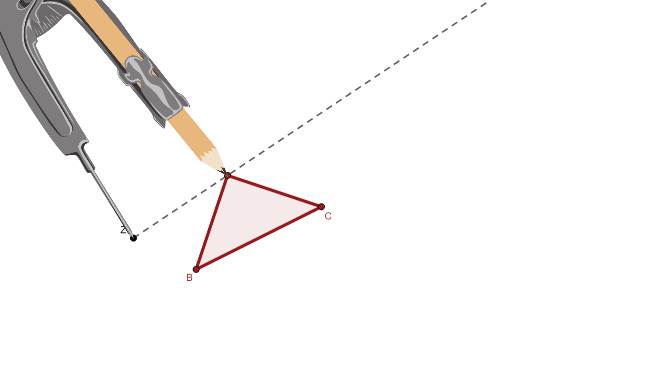 Step 2: Use the compass to measure the distance from  to .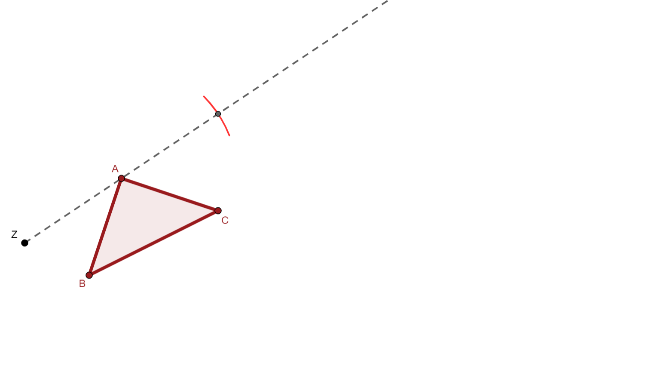 Step 3: Use this measurement to construct an arc with a center at  along the line from Step 1.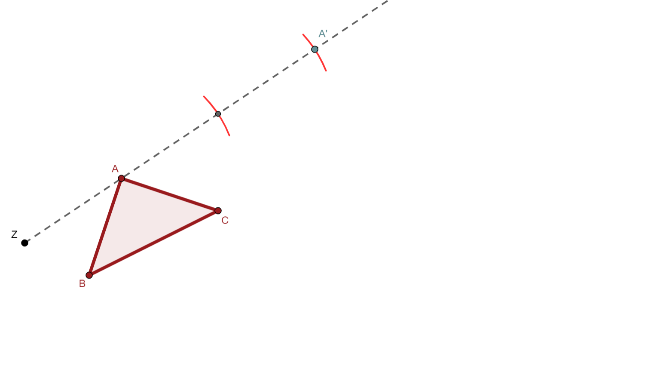 Step 4: Repeat Step 3 but now with the center at the intersection of the arc and line from Steps 2. Label that point of intersection .Notice the length of  is three times the length of .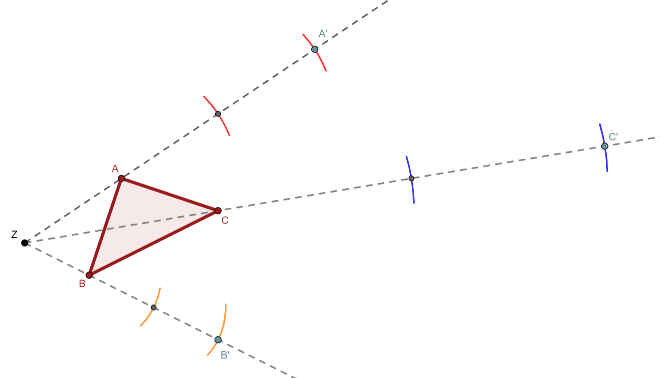 Step 5: Repeat Steps 1-4 for the remaining points.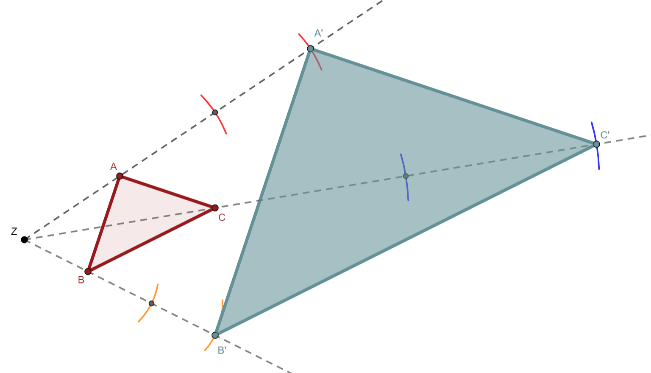 Step 6: Use the straightedge to create the polygon (image).